DOCUMENTO CONTROLADODiligencie con letra imprenta y en su totalidad, los espacios relacionados con su información personal. la información contenida en este registro, se manejará bajo estándares de respeto y confiabilidad. Debe adjuntar al presente, fotocopia del documento de identidad al 150%, soporte de afiliación a EPS o SISBEN, incapacidad médica que la excuse de realizas actividades programadas, autorización de los padres (menores).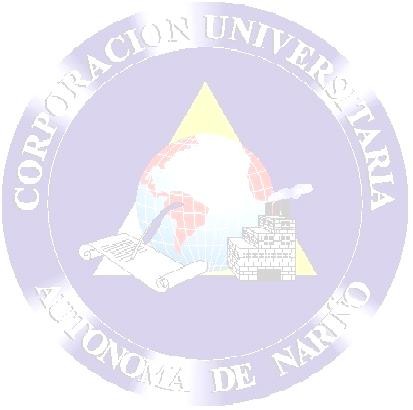 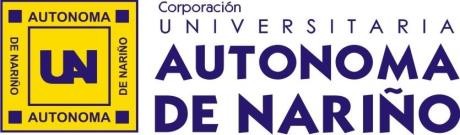 SISTEMA DE GESTIÓN DE LA CALIDADCódigo: FR-DA-GDE-0019SISTEMA DE GESTIÓN DE LA CALIDADVersión: 1REGISTRO DE ACTIVIDAD COMPLEMENTARIA YEXTRACURRICULARVigencia: 04/01/2017Extensión VillavicencioREGISTRO DE ACTIVIDAD COMPLEMENTARIA YEXTRACURRICULARPágina 1 de 1Ciudad:	Fecha:Ciudad:	Fecha:Ciudad:	Fecha:Ciudad:	Fecha:Ciudad:	Fecha:Ciudad:	Fecha:Ciudad:	Fecha:Ciudad:	Fecha:Ciudad:	Fecha:Ciudad:	Fecha:Ciudad:	Fecha:Ciudad:	Fecha:Ciudad:	Fecha:Ciudad:	Fecha:Ciudad:	Fecha:Ciudad:	Fecha:Ciudad:	Fecha:Ciudad:	Fecha:Número de Registro:Número de Registro:Número de Registro:Número de Registro:Número de Registro:Número de Registro:Número de Registro:VINCULACION ACTUAL CON LA CORPORACION UNIVERSITARIA:	NO	SI	 	VINCULACION ACTUAL CON LA CORPORACION UNIVERSITARIA:	NO	SI	 	VINCULACION ACTUAL CON LA CORPORACION UNIVERSITARIA:	NO	SI	 	VINCULACION ACTUAL CON LA CORPORACION UNIVERSITARIA:	NO	SI	 	VINCULACION ACTUAL CON LA CORPORACION UNIVERSITARIA:	NO	SI	 	VINCULACION ACTUAL CON LA CORPORACION UNIVERSITARIA:	NO	SI	 	VINCULACION ACTUAL CON LA CORPORACION UNIVERSITARIA:	NO	SI	 	VINCULACION ACTUAL CON LA CORPORACION UNIVERSITARIA:	NO	SI	 	VINCULACION ACTUAL CON LA CORPORACION UNIVERSITARIA:	NO	SI	 	VINCULACION ACTUAL CON LA CORPORACION UNIVERSITARIA:	NO	SI	 	VINCULACION ACTUAL CON LA CORPORACION UNIVERSITARIA:	NO	SI	 	VINCULACION ACTUAL CON LA CORPORACION UNIVERSITARIA:	NO	SI	 	VINCULACION ACTUAL CON LA CORPORACION UNIVERSITARIA:	NO	SI	 	VINCULACION ACTUAL CON LA CORPORACION UNIVERSITARIA:	NO	SI	 	VINCULACION ACTUAL CON LA CORPORACION UNIVERSITARIA:	NO	SI	 	VINCULACION ACTUAL CON LA CORPORACION UNIVERSITARIA:	NO	SI	 	VINCULACION ACTUAL CON LA CORPORACION UNIVERSITARIA:	NO	SI	 	VINCULACION ACTUAL CON LA CORPORACION UNIVERSITARIA:	NO	SI	 	VINCULACION ACTUAL CON LA CORPORACION UNIVERSITARIA:	NO	SI	 	VINCULACION ACTUAL CON LA CORPORACION UNIVERSITARIA:	NO	SI	 	VINCULACION ACTUAL CON LA CORPORACION UNIVERSITARIA:	NO	SI	 	VINCULACION ACTUAL CON LA CORPORACION UNIVERSITARIA:	NO	SI	 	VINCULACION ACTUAL CON LA CORPORACION UNIVERSITARIA:	NO	SI	 	VINCULACION ACTUAL CON LA CORPORACION UNIVERSITARIA:	NO	SI	 	VINCULACION ACTUAL CON LA CORPORACION UNIVERSITARIA:	NO	SI	 	PROGRAMA AL CUAL ESTA INSCRITO:PROGRAMA AL CUAL ESTA INSCRITO:PROGRAMA AL CUAL ESTA INSCRITO:PROGRAMA AL CUAL ESTA INSCRITO:PROGRAMA AL CUAL ESTA INSCRITO:PROGRAMA AL CUAL ESTA INSCRITO:PROGRAMA AL CUAL ESTA INSCRITO:PROGRAMA AL CUAL ESTA INSCRITO:PROGRAMA AL CUAL ESTA INSCRITO:PROGRAMA AL CUAL ESTA INSCRITO:PROGRAMA AL CUAL ESTA INSCRITO:PROGRAMA AL CUAL ESTA INSCRITO:PROGRAMA AL CUAL ESTA INSCRITO:PROGRAMA AL CUAL ESTA INSCRITO:PROGRAMA AL CUAL ESTA INSCRITO:PROGRAMA AL CUAL ESTA INSCRITO:PROGRAMA AL CUAL ESTA INSCRITO:PROGRAMA AL CUAL ESTA INSCRITO:PROGRAMA AL CUAL ESTA INSCRITO:PROGRAMA AL CUAL ESTA INSCRITO:PROGRAMA AL CUAL ESTA INSCRITO:PROGRAMA AL CUAL ESTA INSCRITO:PROGRAMA AL CUAL ESTA INSCRITO:PROGRAMA AL CUAL ESTA INSCRITO:PROGRAMA AL CUAL ESTA INSCRITO:SEMESTRE ACTUAL:SEMESTRE ACTUAL:SEMESTRE ACTUAL:SEMESTRE ACTUAL:SEMESTRE ACTUAL:SEMESTRE ACTUAL:SEMESTRE ACTUAL:SEMESTRE ACTUAL:SEMESTRE ACTUAL:SEMESTRE ACTUAL:SEMESTRE ACTUAL:SEMESTRE ACTUAL:SEMESTRE ACTUAL:SEMESTRE ACTUAL:SEMESTRE ACTUAL:SEMESTRE ACTUAL:JORNADA:JORNADA:JORNADA:JORNADA:JORNADA:JORNADA:JORNADA:JORNADA:JORNADA:IIIIIIIIIIVVVVIVIIVIIIIXIXXNANANADIURNADIURNADIURNADIURNANOCTURNANOCTURNASABATINASABATINANAACTIVIDAD COMPLEMENTARIA (Coloque una "x" en el enunciado que corresponda a su elección) 	CURSO	SEMINARIO	TALLER	SALIDA PEDAGOGICA	OTROCual?:  	ACTIVIDAD COMPLEMENTARIA (Coloque una "x" en el enunciado que corresponda a su elección) 	CURSO	SEMINARIO	TALLER	SALIDA PEDAGOGICA	OTROCual?:  	ACTIVIDAD COMPLEMENTARIA (Coloque una "x" en el enunciado que corresponda a su elección) 	CURSO	SEMINARIO	TALLER	SALIDA PEDAGOGICA	OTROCual?:  	ACTIVIDAD COMPLEMENTARIA (Coloque una "x" en el enunciado que corresponda a su elección) 	CURSO	SEMINARIO	TALLER	SALIDA PEDAGOGICA	OTROCual?:  	ACTIVIDAD COMPLEMENTARIA (Coloque una "x" en el enunciado que corresponda a su elección) 	CURSO	SEMINARIO	TALLER	SALIDA PEDAGOGICA	OTROCual?:  	ACTIVIDAD COMPLEMENTARIA (Coloque una "x" en el enunciado que corresponda a su elección) 	CURSO	SEMINARIO	TALLER	SALIDA PEDAGOGICA	OTROCual?:  	ACTIVIDAD COMPLEMENTARIA (Coloque una "x" en el enunciado que corresponda a su elección) 	CURSO	SEMINARIO	TALLER	SALIDA PEDAGOGICA	OTROCual?:  	ACTIVIDAD COMPLEMENTARIA (Coloque una "x" en el enunciado que corresponda a su elección) 	CURSO	SEMINARIO	TALLER	SALIDA PEDAGOGICA	OTROCual?:  	ACTIVIDAD COMPLEMENTARIA (Coloque una "x" en el enunciado que corresponda a su elección) 	CURSO	SEMINARIO	TALLER	SALIDA PEDAGOGICA	OTROCual?:  	ACTIVIDAD COMPLEMENTARIA (Coloque una "x" en el enunciado que corresponda a su elección) 	CURSO	SEMINARIO	TALLER	SALIDA PEDAGOGICA	OTROCual?:  	ACTIVIDAD COMPLEMENTARIA (Coloque una "x" en el enunciado que corresponda a su elección) 	CURSO	SEMINARIO	TALLER	SALIDA PEDAGOGICA	OTROCual?:  	ACTIVIDAD COMPLEMENTARIA (Coloque una "x" en el enunciado que corresponda a su elección) 	CURSO	SEMINARIO	TALLER	SALIDA PEDAGOGICA	OTROCual?:  	ACTIVIDAD COMPLEMENTARIA (Coloque una "x" en el enunciado que corresponda a su elección) 	CURSO	SEMINARIO	TALLER	SALIDA PEDAGOGICA	OTROCual?:  	ACTIVIDAD COMPLEMENTARIA (Coloque una "x" en el enunciado que corresponda a su elección) 	CURSO	SEMINARIO	TALLER	SALIDA PEDAGOGICA	OTROCual?:  	ACTIVIDAD COMPLEMENTARIA (Coloque una "x" en el enunciado que corresponda a su elección) 	CURSO	SEMINARIO	TALLER	SALIDA PEDAGOGICA	OTROCual?:  	ACTIVIDAD COMPLEMENTARIA (Coloque una "x" en el enunciado que corresponda a su elección) 	CURSO	SEMINARIO	TALLER	SALIDA PEDAGOGICA	OTROCual?:  	ACTIVIDAD COMPLEMENTARIA (Coloque una "x" en el enunciado que corresponda a su elección) 	CURSO	SEMINARIO	TALLER	SALIDA PEDAGOGICA	OTROCual?:  	ACTIVIDAD COMPLEMENTARIA (Coloque una "x" en el enunciado que corresponda a su elección) 	CURSO	SEMINARIO	TALLER	SALIDA PEDAGOGICA	OTROCual?:  	ACTIVIDAD COMPLEMENTARIA (Coloque una "x" en el enunciado que corresponda a su elección) 	CURSO	SEMINARIO	TALLER	SALIDA PEDAGOGICA	OTROCual?:  	ACTIVIDAD COMPLEMENTARIA (Coloque una "x" en el enunciado que corresponda a su elección) 	CURSO	SEMINARIO	TALLER	SALIDA PEDAGOGICA	OTROCual?:  	ACTIVIDAD COMPLEMENTARIA (Coloque una "x" en el enunciado que corresponda a su elección) 	CURSO	SEMINARIO	TALLER	SALIDA PEDAGOGICA	OTROCual?:  	ACTIVIDAD COMPLEMENTARIA (Coloque una "x" en el enunciado que corresponda a su elección) 	CURSO	SEMINARIO	TALLER	SALIDA PEDAGOGICA	OTROCual?:  	ACTIVIDAD COMPLEMENTARIA (Coloque una "x" en el enunciado que corresponda a su elección) 	CURSO	SEMINARIO	TALLER	SALIDA PEDAGOGICA	OTROCual?:  	ACTIVIDAD COMPLEMENTARIA (Coloque una "x" en el enunciado que corresponda a su elección) 	CURSO	SEMINARIO	TALLER	SALIDA PEDAGOGICA	OTROCual?:  	ACTIVIDAD COMPLEMENTARIA (Coloque una "x" en el enunciado que corresponda a su elección) 	CURSO	SEMINARIO	TALLER	SALIDA PEDAGOGICA	OTROCual?:  	NOMBRE DE LA ACTIVIDAD:NOMBRE DE LA ACTIVIDAD:NOMBRE DE LA ACTIVIDAD:NOMBRE DE LA ACTIVIDAD:NOMBRE DE LA ACTIVIDAD:NOMBRE DE LA ACTIVIDAD:NOMBRE DE LA ACTIVIDAD:NOMBRE DE LA ACTIVIDAD:NOMBRE DE LA ACTIVIDAD:NOMBRE DE LA ACTIVIDAD:NOMBRE DE LA ACTIVIDAD:NOMBRE DE LA ACTIVIDAD:NOMBRE DE LA ACTIVIDAD:NOMBRE DE LA ACTIVIDAD:NOMBRE DE LA ACTIVIDAD:NOMBRE DE LA ACTIVIDAD:NOMBRE DE LA ACTIVIDAD:NOMBRE DE LA ACTIVIDAD:NOMBRE DE LA ACTIVIDAD:NOMBRE DE LA ACTIVIDAD:NOMBRE DE LA ACTIVIDAD:NOMBRE DE LA ACTIVIDAD:NOMBRE DE LA ACTIVIDAD:NOMBRE DE LA ACTIVIDAD:NOMBRE DE LA ACTIVIDAD:Primer ApellidoPrimer ApellidoPrimer ApellidoPrimer ApellidoPrimer ApellidoPrimer ApellidoPrimer ApellidoPrimer ApellidoPrimer ApellidoSegundo ApellidoSegundo ApellidoSegundo ApellidoSegundo ApellidoSegundo ApellidoSegundo ApellidoSegundo ApellidoSegundo ApellidoSegundo ApellidoNombresNombresNombresNombresNombresNombresNombresT.I.	C.C.	C.E.	No.	Expedida en	N° CelularLibreta Militar No.	Primera Clase	Segunda Clase	Distrito MilitarT.I.	C.C.	C.E.	No.	Expedida en	N° CelularLibreta Militar No.	Primera Clase	Segunda Clase	Distrito MilitarT.I.	C.C.	C.E.	No.	Expedida en	N° CelularLibreta Militar No.	Primera Clase	Segunda Clase	Distrito MilitarT.I.	C.C.	C.E.	No.	Expedida en	N° CelularLibreta Militar No.	Primera Clase	Segunda Clase	Distrito MilitarT.I.	C.C.	C.E.	No.	Expedida en	N° CelularLibreta Militar No.	Primera Clase	Segunda Clase	Distrito MilitarT.I.	C.C.	C.E.	No.	Expedida en	N° CelularLibreta Militar No.	Primera Clase	Segunda Clase	Distrito MilitarT.I.	C.C.	C.E.	No.	Expedida en	N° CelularLibreta Militar No.	Primera Clase	Segunda Clase	Distrito MilitarT.I.	C.C.	C.E.	No.	Expedida en	N° CelularLibreta Militar No.	Primera Clase	Segunda Clase	Distrito MilitarT.I.	C.C.	C.E.	No.	Expedida en	N° CelularLibreta Militar No.	Primera Clase	Segunda Clase	Distrito MilitarT.I.	C.C.	C.E.	No.	Expedida en	N° CelularLibreta Militar No.	Primera Clase	Segunda Clase	Distrito MilitarT.I.	C.C.	C.E.	No.	Expedida en	N° CelularLibreta Militar No.	Primera Clase	Segunda Clase	Distrito MilitarT.I.	C.C.	C.E.	No.	Expedida en	N° CelularLibreta Militar No.	Primera Clase	Segunda Clase	Distrito MilitarT.I.	C.C.	C.E.	No.	Expedida en	N° CelularLibreta Militar No.	Primera Clase	Segunda Clase	Distrito MilitarT.I.	C.C.	C.E.	No.	Expedida en	N° CelularLibreta Militar No.	Primera Clase	Segunda Clase	Distrito MilitarT.I.	C.C.	C.E.	No.	Expedida en	N° CelularLibreta Militar No.	Primera Clase	Segunda Clase	Distrito MilitarT.I.	C.C.	C.E.	No.	Expedida en	N° CelularLibreta Militar No.	Primera Clase	Segunda Clase	Distrito MilitarT.I.	C.C.	C.E.	No.	Expedida en	N° CelularLibreta Militar No.	Primera Clase	Segunda Clase	Distrito MilitarT.I.	C.C.	C.E.	No.	Expedida en	N° CelularLibreta Militar No.	Primera Clase	Segunda Clase	Distrito MilitarT.I.	C.C.	C.E.	No.	Expedida en	N° CelularLibreta Militar No.	Primera Clase	Segunda Clase	Distrito MilitarT.I.	C.C.	C.E.	No.	Expedida en	N° CelularLibreta Militar No.	Primera Clase	Segunda Clase	Distrito MilitarT.I.	C.C.	C.E.	No.	Expedida en	N° CelularLibreta Militar No.	Primera Clase	Segunda Clase	Distrito MilitarT.I.	C.C.	C.E.	No.	Expedida en	N° CelularLibreta Militar No.	Primera Clase	Segunda Clase	Distrito MilitarT.I.	C.C.	C.E.	No.	Expedida en	N° CelularLibreta Militar No.	Primera Clase	Segunda Clase	Distrito MilitarT.I.	C.C.	C.E.	No.	Expedida en	N° CelularLibreta Militar No.	Primera Clase	Segunda Clase	Distrito MilitarT.I.	C.C.	C.E.	No.	Expedida en	N° CelularLibreta Militar No.	Primera Clase	Segunda Clase	Distrito MilitarEstado Civil:Soltero(a)	Casado(a)		Separado(a)		 Divorciado(a)		Viudo(a)		Unión Libre   	Estado Civil:Soltero(a)	Casado(a)		Separado(a)		 Divorciado(a)		Viudo(a)		Unión Libre   	Estado Civil:Soltero(a)	Casado(a)		Separado(a)		 Divorciado(a)		Viudo(a)		Unión Libre   	Estado Civil:Soltero(a)	Casado(a)		Separado(a)		 Divorciado(a)		Viudo(a)		Unión Libre   	Estado Civil:Soltero(a)	Casado(a)		Separado(a)		 Divorciado(a)		Viudo(a)		Unión Libre   	Estado Civil:Soltero(a)	Casado(a)		Separado(a)		 Divorciado(a)		Viudo(a)		Unión Libre   	Estado Civil:Soltero(a)	Casado(a)		Separado(a)		 Divorciado(a)		Viudo(a)		Unión Libre   	Estado Civil:Soltero(a)	Casado(a)		Separado(a)		 Divorciado(a)		Viudo(a)		Unión Libre   	Estado Civil:Soltero(a)	Casado(a)		Separado(a)		 Divorciado(a)		Viudo(a)		Unión Libre   	Estado Civil:Soltero(a)	Casado(a)		Separado(a)		 Divorciado(a)		Viudo(a)		Unión Libre   	Estado Civil:Soltero(a)	Casado(a)		Separado(a)		 Divorciado(a)		Viudo(a)		Unión Libre   	Estado Civil:Soltero(a)	Casado(a)		Separado(a)		 Divorciado(a)		Viudo(a)		Unión Libre   	Estado Civil:Soltero(a)	Casado(a)		Separado(a)		 Divorciado(a)		Viudo(a)		Unión Libre   	Estado Civil:Soltero(a)	Casado(a)		Separado(a)		 Divorciado(a)		Viudo(a)		Unión Libre   	Estado Civil:Soltero(a)	Casado(a)		Separado(a)		 Divorciado(a)		Viudo(a)		Unión Libre   	Estado Civil:Soltero(a)	Casado(a)		Separado(a)		 Divorciado(a)		Viudo(a)		Unión Libre   	Estado Civil:Soltero(a)	Casado(a)		Separado(a)		 Divorciado(a)		Viudo(a)		Unión Libre   	Genero.F	M	 O  		Genero.F	M	 O  		Genero.F	M	 O  		Genero.F	M	 O  		Grupo y RHGrupo y RHEPS -SISBENEPS -SISBENFecha de nacimientoFecha de nacimientoFecha de nacimientoFecha de nacimientoFecha de nacimientoFecha de nacimientoE-mailE-mailE-mailAlergias , Alteraciones orgánicas, incapacidad o impedimento que le dificulten realizar las actividades programadas:Alergias , Alteraciones orgánicas, incapacidad o impedimento que le dificulten realizar las actividades programadas:Alergias , Alteraciones orgánicas, incapacidad o impedimento que le dificulten realizar las actividades programadas:Alergias , Alteraciones orgánicas, incapacidad o impedimento que le dificulten realizar las actividades programadas:Alergias , Alteraciones orgánicas, incapacidad o impedimento que le dificulten realizar las actividades programadas:Alergias , Alteraciones orgánicas, incapacidad o impedimento que le dificulten realizar las actividades programadas:Alergias , Alteraciones orgánicas, incapacidad o impedimento que le dificulten realizar las actividades programadas:Alergias , Alteraciones orgánicas, incapacidad o impedimento que le dificulten realizar las actividades programadas:Alergias , Alteraciones orgánicas, incapacidad o impedimento que le dificulten realizar las actividades programadas:Alergias , Alteraciones orgánicas, incapacidad o impedimento que le dificulten realizar las actividades programadas:Alergias , Alteraciones orgánicas, incapacidad o impedimento que le dificulten realizar las actividades programadas:Alergias , Alteraciones orgánicas, incapacidad o impedimento que le dificulten realizar las actividades programadas:Alergias , Alteraciones orgánicas, incapacidad o impedimento que le dificulten realizar las actividades programadas:Alergias , Alteraciones orgánicas, incapacidad o impedimento que le dificulten realizar las actividades programadas:Alergias , Alteraciones orgánicas, incapacidad o impedimento que le dificulten realizar las actividades programadas:Alergias , Alteraciones orgánicas, incapacidad o impedimento que le dificulten realizar las actividades programadas:Alergias , Alteraciones orgánicas, incapacidad o impedimento que le dificulten realizar las actividades programadas:Alergias , Alteraciones orgánicas, incapacidad o impedimento que le dificulten realizar las actividades programadas:Alergias , Alteraciones orgánicas, incapacidad o impedimento que le dificulten realizar las actividades programadas:Alergias , Alteraciones orgánicas, incapacidad o impedimento que le dificulten realizar las actividades programadas:Alergias , Alteraciones orgánicas, incapacidad o impedimento que le dificulten realizar las actividades programadas:Alergias , Alteraciones orgánicas, incapacidad o impedimento que le dificulten realizar las actividades programadas:Alergias , Alteraciones orgánicas, incapacidad o impedimento que le dificulten realizar las actividades programadas:Alergias , Alteraciones orgánicas, incapacidad o impedimento que le dificulten realizar las actividades programadas:Alergias , Alteraciones orgánicas, incapacidad o impedimento que le dificulten realizar las actividades programadas:No  	No  	No  	Si	Cual:Si	Cual:Si	Cual:Si	Cual:Si	Cual:Si	Cual:Si	Cual:Si	Cual:Si	Cual:Si	Cual:Si	Cual:Si	Cual:Si	Cual:Si	Cual:Si	Cual:Si	Cual:Si	Cual:Si	Cual:Si	Cual:Si	Cual:Si	Cual:Si	Cual:Dirección de ResidenciaDirección de ResidenciaDirección de ResidenciaDirección de ResidenciaDirección de ResidenciaDirección de ResidenciaDirección de ResidenciaDirección de ResidenciaDirección de ResidenciaDirección de ResidenciaDirección de ResidenciaDepartamentoDepartamentoDepartamentoDepartamentoDepartamentoDepartamentoDepartamentoDepartamentoMunicipioMunicipioMunicipioMunicipioTeléfonoTeléfonoNombre del Padre TeléfonoNombre del Padre TeléfonoNombre del Padre TeléfonoNombre del Padre TeléfonoNombre del Padre TeléfonoNombre del Padre TeléfonoNombre del Padre TeléfonoNombre del Padre TeléfonoNombre del Padre TeléfonoNombre del Padre TeléfonoNombre del Padre TeléfonoNombre del Padre TeléfonoNombre del Padre TeléfonoNombre del Padre TeléfonoNombre del Padre TeléfonoNombre de la Madre TeléfonoNombre de la Madre TeléfonoNombre de la Madre TeléfonoNombre de la Madre TeléfonoNombre de la Madre TeléfonoNombre de la Madre TeléfonoNombre de la Madre TeléfonoNombre de la Madre TeléfonoNombre de la Madre TeléfonoNombre de la Madre TeléfonoNombre del compañero(a) permanenteNombre del compañero(a) permanenteNombre del compañero(a) permanenteNombre del compañero(a) permanenteNombre del compañero(a) permanenteNombre del compañero(a) permanenteNombre del compañero(a) permanenteNombre del compañero(a) permanenteNombre del compañero(a) permanenteNombre del compañero(a) permanenteNombre del compañero(a) permanenteNombre del compañero(a) permanenteNombre del compañero(a) permanenteNombre del compañero(a) permanenteNombre del compañero(a) permanenteTeléfonoTeléfonoTeléfonoTeléfonoTeléfonoTeléfonoTeléfonoTeléfonoTeléfonoTeléfonoNivel de estudios (Diligencie de acuerdo al último nivel alcanzado): Ninguno	Primaria  	Básica (6°a 9°)	Media (10°-11°)	Técnica	Tecnológica	Universitaria	Otro  	¿Cuál?   	Nivel de estudios (Diligencie de acuerdo al último nivel alcanzado): Ninguno	Primaria  	Básica (6°a 9°)	Media (10°-11°)	Técnica	Tecnológica	Universitaria	Otro  	¿Cuál?   	Nivel de estudios (Diligencie de acuerdo al último nivel alcanzado): Ninguno	Primaria  	Básica (6°a 9°)	Media (10°-11°)	Técnica	Tecnológica	Universitaria	Otro  	¿Cuál?   	Nivel de estudios (Diligencie de acuerdo al último nivel alcanzado): Ninguno	Primaria  	Básica (6°a 9°)	Media (10°-11°)	Técnica	Tecnológica	Universitaria	Otro  	¿Cuál?   	Nivel de estudios (Diligencie de acuerdo al último nivel alcanzado): Ninguno	Primaria  	Básica (6°a 9°)	Media (10°-11°)	Técnica	Tecnológica	Universitaria	Otro  	¿Cuál?   	Nivel de estudios (Diligencie de acuerdo al último nivel alcanzado): Ninguno	Primaria  	Básica (6°a 9°)	Media (10°-11°)	Técnica	Tecnológica	Universitaria	Otro  	¿Cuál?   	Nivel de estudios (Diligencie de acuerdo al último nivel alcanzado): Ninguno	Primaria  	Básica (6°a 9°)	Media (10°-11°)	Técnica	Tecnológica	Universitaria	Otro  	¿Cuál?   	Nivel de estudios (Diligencie de acuerdo al último nivel alcanzado): Ninguno	Primaria  	Básica (6°a 9°)	Media (10°-11°)	Técnica	Tecnológica	Universitaria	Otro  	¿Cuál?   	Nivel de estudios (Diligencie de acuerdo al último nivel alcanzado): Ninguno	Primaria  	Básica (6°a 9°)	Media (10°-11°)	Técnica	Tecnológica	Universitaria	Otro  	¿Cuál?   	Nivel de estudios (Diligencie de acuerdo al último nivel alcanzado): Ninguno	Primaria  	Básica (6°a 9°)	Media (10°-11°)	Técnica	Tecnológica	Universitaria	Otro  	¿Cuál?   	Nivel de estudios (Diligencie de acuerdo al último nivel alcanzado): Ninguno	Primaria  	Básica (6°a 9°)	Media (10°-11°)	Técnica	Tecnológica	Universitaria	Otro  	¿Cuál?   	Nivel de estudios (Diligencie de acuerdo al último nivel alcanzado): Ninguno	Primaria  	Básica (6°a 9°)	Media (10°-11°)	Técnica	Tecnológica	Universitaria	Otro  	¿Cuál?   	Nivel de estudios (Diligencie de acuerdo al último nivel alcanzado): Ninguno	Primaria  	Básica (6°a 9°)	Media (10°-11°)	Técnica	Tecnológica	Universitaria	Otro  	¿Cuál?   	Nivel de estudios (Diligencie de acuerdo al último nivel alcanzado): Ninguno	Primaria  	Básica (6°a 9°)	Media (10°-11°)	Técnica	Tecnológica	Universitaria	Otro  	¿Cuál?   	Nivel de estudios (Diligencie de acuerdo al último nivel alcanzado): Ninguno	Primaria  	Básica (6°a 9°)	Media (10°-11°)	Técnica	Tecnológica	Universitaria	Otro  	¿Cuál?   	Nivel de estudios (Diligencie de acuerdo al último nivel alcanzado): Ninguno	Primaria  	Básica (6°a 9°)	Media (10°-11°)	Técnica	Tecnológica	Universitaria	Otro  	¿Cuál?   	Nivel de estudios (Diligencie de acuerdo al último nivel alcanzado): Ninguno	Primaria  	Básica (6°a 9°)	Media (10°-11°)	Técnica	Tecnológica	Universitaria	Otro  	¿Cuál?   	Nivel de estudios (Diligencie de acuerdo al último nivel alcanzado): Ninguno	Primaria  	Básica (6°a 9°)	Media (10°-11°)	Técnica	Tecnológica	Universitaria	Otro  	¿Cuál?   	Nivel de estudios (Diligencie de acuerdo al último nivel alcanzado): Ninguno	Primaria  	Básica (6°a 9°)	Media (10°-11°)	Técnica	Tecnológica	Universitaria	Otro  	¿Cuál?   	Nivel de estudios (Diligencie de acuerdo al último nivel alcanzado): Ninguno	Primaria  	Básica (6°a 9°)	Media (10°-11°)	Técnica	Tecnológica	Universitaria	Otro  	¿Cuál?   	Nivel de estudios (Diligencie de acuerdo al último nivel alcanzado): Ninguno	Primaria  	Básica (6°a 9°)	Media (10°-11°)	Técnica	Tecnológica	Universitaria	Otro  	¿Cuál?   	Nivel de estudios (Diligencie de acuerdo al último nivel alcanzado): Ninguno	Primaria  	Básica (6°a 9°)	Media (10°-11°)	Técnica	Tecnológica	Universitaria	Otro  	¿Cuál?   	Nivel de estudios (Diligencie de acuerdo al último nivel alcanzado): Ninguno	Primaria  	Básica (6°a 9°)	Media (10°-11°)	Técnica	Tecnológica	Universitaria	Otro  	¿Cuál?   	Nivel de estudios (Diligencie de acuerdo al último nivel alcanzado): Ninguno	Primaria  	Básica (6°a 9°)	Media (10°-11°)	Técnica	Tecnológica	Universitaria	Otro  	¿Cuál?   	Nivel de estudios (Diligencie de acuerdo al último nivel alcanzado): Ninguno	Primaria  	Básica (6°a 9°)	Media (10°-11°)	Técnica	Tecnológica	Universitaria	Otro  	¿Cuál?   	Empresa donde labora: (Diligencia sólo si se encuentra laborando) Nombre: 	NIT./CC No.	Teléfono 	Fax  	Empresa donde labora: (Diligencia sólo si se encuentra laborando) Nombre: 	NIT./CC No.	Teléfono 	Fax  	Empresa donde labora: (Diligencia sólo si se encuentra laborando) Nombre: 	NIT./CC No.	Teléfono 	Fax  	Empresa donde labora: (Diligencia sólo si se encuentra laborando) Nombre: 	NIT./CC No.	Teléfono 	Fax  	Empresa donde labora: (Diligencia sólo si se encuentra laborando) Nombre: 	NIT./CC No.	Teléfono 	Fax  	Empresa donde labora: (Diligencia sólo si se encuentra laborando) Nombre: 	NIT./CC No.	Teléfono 	Fax  	Empresa donde labora: (Diligencia sólo si se encuentra laborando) Nombre: 	NIT./CC No.	Teléfono 	Fax  	Empresa donde labora: (Diligencia sólo si se encuentra laborando) Nombre: 	NIT./CC No.	Teléfono 	Fax  	Empresa donde labora: (Diligencia sólo si se encuentra laborando) Nombre: 	NIT./CC No.	Teléfono 	Fax  	Empresa donde labora: (Diligencia sólo si se encuentra laborando) Nombre: 	NIT./CC No.	Teléfono 	Fax  	Empresa donde labora: (Diligencia sólo si se encuentra laborando) Nombre: 	NIT./CC No.	Teléfono 	Fax  	Empresa donde labora: (Diligencia sólo si se encuentra laborando) Nombre: 	NIT./CC No.	Teléfono 	Fax  	Empresa donde labora: (Diligencia sólo si se encuentra laborando) Nombre: 	NIT./CC No.	Teléfono 	Fax  	Empresa donde labora: (Diligencia sólo si se encuentra laborando) Nombre: 	NIT./CC No.	Teléfono 	Fax  	Empresa donde labora: (Diligencia sólo si se encuentra laborando) Nombre: 	NIT./CC No.	Teléfono 	Fax  	Empresa donde labora: (Diligencia sólo si se encuentra laborando) Nombre: 	NIT./CC No.	Teléfono 	Fax  	Empresa donde labora: (Diligencia sólo si se encuentra laborando) Nombre: 	NIT./CC No.	Teléfono 	Fax  	Empresa donde labora: (Diligencia sólo si se encuentra laborando) Nombre: 	NIT./CC No.	Teléfono 	Fax  	Empresa donde labora: (Diligencia sólo si se encuentra laborando) Nombre: 	NIT./CC No.	Teléfono 	Fax  	Empresa donde labora: (Diligencia sólo si se encuentra laborando) Nombre: 	NIT./CC No.	Teléfono 	Fax  	Empresa donde labora: (Diligencia sólo si se encuentra laborando) Nombre: 	NIT./CC No.	Teléfono 	Fax  	Empresa donde labora: (Diligencia sólo si se encuentra laborando) Nombre: 	NIT./CC No.	Teléfono 	Fax  	Empresa donde labora: (Diligencia sólo si se encuentra laborando) Nombre: 	NIT./CC No.	Teléfono 	Fax  	Empresa donde labora: (Diligencia sólo si se encuentra laborando) Nombre: 	NIT./CC No.	Teléfono 	Fax  	Empresa donde labora: (Diligencia sólo si se encuentra laborando) Nombre: 	NIT./CC No.	Teléfono 	Fax  	PATROCINADO: NO	SI	NOMBRE DE LA EMPRESAFORMA DE PAGO Efectivo	Recibo N°	Cheque N°.	BancoPATROCINADO: NO	SI	NOMBRE DE LA EMPRESAFORMA DE PAGO Efectivo	Recibo N°	Cheque N°.	BancoPATROCINADO: NO	SI	NOMBRE DE LA EMPRESAFORMA DE PAGO Efectivo	Recibo N°	Cheque N°.	BancoPATROCINADO: NO	SI	NOMBRE DE LA EMPRESAFORMA DE PAGO Efectivo	Recibo N°	Cheque N°.	BancoPATROCINADO: NO	SI	NOMBRE DE LA EMPRESAFORMA DE PAGO Efectivo	Recibo N°	Cheque N°.	BancoPATROCINADO: NO	SI	NOMBRE DE LA EMPRESAFORMA DE PAGO Efectivo	Recibo N°	Cheque N°.	BancoPATROCINADO: NO	SI	NOMBRE DE LA EMPRESAFORMA DE PAGO Efectivo	Recibo N°	Cheque N°.	BancoPATROCINADO: NO	SI	NOMBRE DE LA EMPRESAFORMA DE PAGO Efectivo	Recibo N°	Cheque N°.	BancoPATROCINADO: NO	SI	NOMBRE DE LA EMPRESAFORMA DE PAGO Efectivo	Recibo N°	Cheque N°.	BancoPATROCINADO: NO	SI	NOMBRE DE LA EMPRESAFORMA DE PAGO Efectivo	Recibo N°	Cheque N°.	BancoPATROCINADO: NO	SI	NOMBRE DE LA EMPRESAFORMA DE PAGO Efectivo	Recibo N°	Cheque N°.	BancoPATROCINADO: NO	SI	NOMBRE DE LA EMPRESAFORMA DE PAGO Efectivo	Recibo N°	Cheque N°.	BancoPATROCINADO: NO	SI	NOMBRE DE LA EMPRESAFORMA DE PAGO Efectivo	Recibo N°	Cheque N°.	BancoPATROCINADO: NO	SI	NOMBRE DE LA EMPRESAFORMA DE PAGO Efectivo	Recibo N°	Cheque N°.	BancoPATROCINADO: NO	SI	NOMBRE DE LA EMPRESAFORMA DE PAGO Efectivo	Recibo N°	Cheque N°.	BancoPATROCINADO: NO	SI	NOMBRE DE LA EMPRESAFORMA DE PAGO Efectivo	Recibo N°	Cheque N°.	BancoPATROCINADO: NO	SI	NOMBRE DE LA EMPRESAFORMA DE PAGO Efectivo	Recibo N°	Cheque N°.	BancoPATROCINADO: NO	SI	NOMBRE DE LA EMPRESAFORMA DE PAGO Efectivo	Recibo N°	Cheque N°.	BancoPATROCINADO: NO	SI	NOMBRE DE LA EMPRESAFORMA DE PAGO Efectivo	Recibo N°	Cheque N°.	BancoPATROCINADO: NO	SI	NOMBRE DE LA EMPRESAFORMA DE PAGO Efectivo	Recibo N°	Cheque N°.	BancoPATROCINADO: NO	SI	NOMBRE DE LA EMPRESAFORMA DE PAGO Efectivo	Recibo N°	Cheque N°.	BancoPATROCINADO: NO	SI	NOMBRE DE LA EMPRESAFORMA DE PAGO Efectivo	Recibo N°	Cheque N°.	BancoPATROCINADO: NO	SI	NOMBRE DE LA EMPRESAFORMA DE PAGO Efectivo	Recibo N°	Cheque N°.	BancoPATROCINADO: NO	SI	NOMBRE DE LA EMPRESAFORMA DE PAGO Efectivo	Recibo N°	Cheque N°.	BancoPATROCINADO: NO	SI	NOMBRE DE LA EMPRESAFORMA DE PAGO Efectivo	Recibo N°	Cheque N°.	Banco